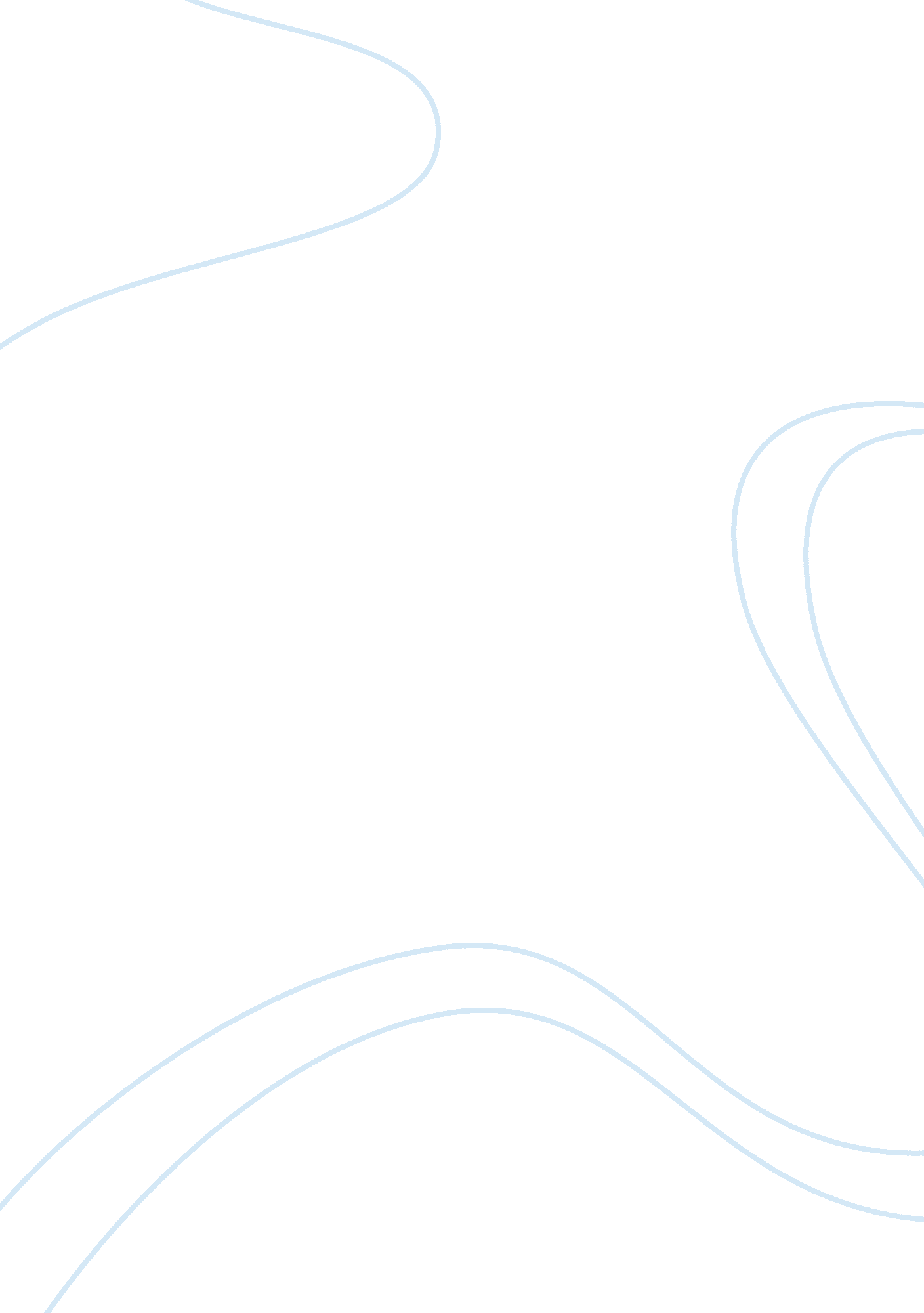 Daniel x: demons and druidsReligion, God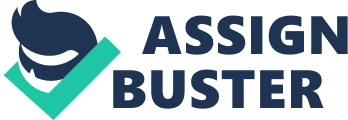 Daniel X: Demons and Druids Over two hundred thirty million copies of the Daniel X series have been sold worldwide. The author James Patterson wrote Daniel X: Demons and Druids in collaboration with Adam Sadler. The publishing date is July 2010. In the book, Daniel X is an alien hunter who is looking for number three on his alien list of outlaws, Phosphorius Beta. “ Think of a million or so angry wolves-on fire, that’s a pretty good approximation of number three”, well that’s how Patterson puts it. The epic battle between alien hunter and fire has begun. I enjoyed Daniel X because of the author’s action and how he weaves myths and fiction into the story, but I disliked Patterson’s writing style and several other points of the book. James Patterson’s novels are known for full on action, and adrenalin. An example of action and adrenalin is when Daniel X is caught by alien number forty-three on the alien list of outlaws; he turns back time and explodes number forty-three with a bomb. This is pure action because Daniel puts his life on the line to fulfill his mission to kill aliens. Another example of action and adrenalin is when Daniel X and his friends are get caught by vampirus sapiens. In the example of action and adrenalin, the action takes place when he transforms, but the adrenalin kicks in when the vampirus sapien loosened his grip on Daniel X’s hands. James Patterson excels at making abnormal events seem normal or regular. I liked how James Patterson placed Merlin the sorcerer and Arthur Pendragon in the story, and how he made Stonehenge, merely a monument a big part in his story. It is ironic that Patterson weaved Stonehenge, merlin, and druids together. When I think of druids I think of aliens or demons. Stories, Myths, and books say that druids built Stonehenge, but there isn’t any evidence that proves that they did. Druids are actually high priests of the Celts. The only reason why people believe that they built it is because they were alive during that time. Yet legend has it that merlin built Stonehenge. Merlin brought the stones to Salisbury Plain from Ireland. Sometime later there was a massacre of three hundred noble men and a memorial was needed. Merlin then moved Stonehenge to Britain to bury them. However in the book Merlin and his mentor help a group of people build Stonehenge. Even though James Patterson is a genius when it comes toSciencefiction he still needs to work on writing his books. Even through James Patterson is a great author, I don’t always enjoy his books. Two things I didn’t like about the book, was that Patterson didn’t introduce well in the beginning and that he made the chapters too small. I expected him to explain Daniel X‘ s history in the prologue so that the readers could understand things about his background and understand what he’s been through. Since, Patterson made the chapters in his book so small it really takes time to make or figure out what’s going to happen. If Patterson had made the chapters longer he would have had wasted less time trying to make a point, but the only difference would be that the book would be smaller. Patterson introduces Daniel X’s history in chapter nine; all the chapters in the book are small and even the epilogue has a small chapter. I loved the book because of all the action and adrenalin that James Patterson put in it, and the abnormal or irregular events that occurs , but I disliked the introduction and Patterson’s idea of short chapters. I enjoyed Daniel X because of the author’s action and how he weaves myths and fiction into the story, but I disliked Patterson’s writing style and several other points of the book. I’d recommend this book to preteens, I would give this book a three out of five, but if you are not satisfied, there are several other series that James Patterson has made. For example Maximum Ride, Witch and Wizard, Alex Cross and the Women’s murder club, and the rest of the Daniel X series. 